Dear Pastors, Leaders and MembersWOMEN’S MINISTRIES DEPARTMENT - LEADERSHIP CERTIFICATIONLEVEL 2 TRAINING18 & 19 MAY 2019SOUTHERN AFRICA‑INDIAN OCEAN DIVISION (SID) OFFICESThe four-level Leadership Certification program has come about because of the need for the women of our church to develop skills that will enable them to serve.  The curriculum for this program has been divided into eight subject areas. They are:·         History and Philosophy (HP)·         Biblical Studies (BS)·         People Skills/Personal Growth (PS)·         Speaking Skills (SS)·         Leadership Skills (LS)·         Writing Skills (WS)·         Nurture Projects (NP)·         Outreach Projects (OP)Due to the many subjects covered in the curriculum (about 58 in all) the program is divided into four levels. Each level will contain seminars from each of the eight subject areas of the curriculum.  In order for certification to be awarded the participant must complete the required courses in a particular level—these are called Core Requirements. In addition to this, the participant must also complete three other seminars from among the remaining courses, called Electives.All interested members must already have completed the Level 1 training. You are invited to register for the English Level 2 training, the poster and registration form are attached.  Registration fee is R250 and includes training materials and Sabbath and Sunday lunch.  Registration deadline is Wednesday, 15 May 2019.Training Venue: Southern Africa‑Indian Ocean Division Offices,Address: 27 Regency Drive, Route 21 Corporate Park, Nellmapius Drive, Irene, Pretoria.Developing and cultivating the abilities of women is one task of this department, and one to which we are committed. It is our desire to see women who are called of God for service in these last days empowered to lead.E. G. White reminds us, “There is a higher purpose for woman, a grander destiny. She should develop and cultivate her powers, for God can employ them in the great work of saving souls from eternal ruin.” —Evangelism 465.  Thanks, and stay blessed.Estelle BakerWomen’s Ministries Department, Northern Conference of South Africa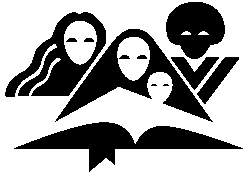 